Оставь свой голос через портал «Открытая Республика»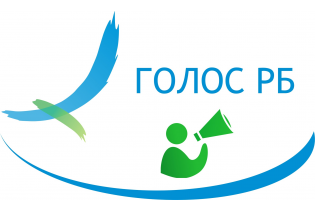 Создание проекта «Голос РБ» в рамках информационной системы «Открытая Республика» обусловлено несколькими предпосылками: повышением общей компьютерной грамотности населения республики; повсеместной доступностью высокоскоростного Интернета; а также необходимостью сделать диалог власти и граждан более открытым и эффективным.«Голос РБ» позволяет проводить опросы и выдвигать на обсуждения петиции, используя ресурсы всемирной паутины, то есть, не выходя из дома или же, наоборот – мобильно, на ходу. Граждане могут принять участие в проведении существующих опросов, либо предложить свою тему для обсуждения. Каждый опрос ограничивается временными рамками, и по завершению голосования опрос направляется в компетентные органы власти или крупные компании для учета в работе.Петиции, предложенные гражданами, делятся на несколько групп, в зависимости от их «масштаба». Петиция может быть, как просьбой малого числа людей, так и законодательным предложением большинства граждан. Чтобы петиция не потеряла свою актуальность, сбор подписей продолжается не более года. Кроме того, граждане смогут предложить свои контрпетиции, что вовлечёт население республики в процесс принятия управляющих решений и существенно повысит их соответствие реальным потребностям.Так как проект «Голос РБ» органично встроен в информационную систему «Открытая Республика», петиции можно направить и в различные организации.Ожидается, что проект «Голос РБ» станет эффективным «коммуникационным» механизмом между гражданами, властью и социально значимыми организациями.Напомним, что сегодня на портале https://golos.openrepublic.ru/ ждут ваших голосов шесть опросов, следующих тематик: бюджетирование, удовлетворенность населения деятельностью органов местного самоуправления, востребованность населением государственных услуг в электронном виде, состояние и развитие конкурентной среды на рынке розничной торговли, удовлетворённость населения качеством телекоммуникационных услуг в Республике Башкортостан.Высказанное мнение важно для улучшения условий жизни в нашей республики!Пресс-служба Госкомитета РБ по информатизации